Tisztelt Hallgatók és Oktatók!A Magyar Agrár- és Élettudományi Egyetem, Nemzetközi Hallgatói Ügyek Központja pályázatot hirdet a CEEPUS – Közép-európai Felsőoktatási Csereprogram keretén belül hallgatói, ill. oktatói mobilitásban való részvételre.Az alábbi partnerintézményekbe lehet pályázni, a táblázatban felsorolt pályázattípusok, ill. keretszámok szerint. A hálózat száma és címe: CIII-SK-44Koordinátor neve és elérhetősége: Dr. Tarr ZsuzsannaKoordinátor elérhetősége: tarr.zsuzsanna@uni-mate.hu, 06-28/522-000/1017A hálózat címe: Applied Economics and ManagementÁltalános pályázati feltételekHallgatói mobilitás:2 lezárt félév a kiutazásigaktív hallgatói státusz az ösztöndíjas időszak alattCEEPUS országbeli állampolgárság*a pályázó saját állampolgárságával megegyező országba nem utazhat CEEPUS támogatással.az adott hálózat intézményi koordinátorának vagy hálózati koordinátorának/ partnerének támogatása.a kinntartózkodás alatt óralátogatás, kreditszerzés kötelezőaz ösztöndíjas időszak alatt egyéb ösztöndíjazásban nem részesül (kettős finanszírozás kizárása)*Amennyiben a pályázó nem CEEPUS ország állampolgára, de CEEPUS ország akkreditált felsőfokú intézményében tanul, azonos feltételekkel jogosult részt venni a programban. Ebben az esetben a pályázathoz egy ún. „Equal Status” dokumentumot kell feltölteni, amely azt hivatott igazolni, hogy a pályázó a küldő intézmény teljes jogú beiratkozott hallgatója (pl. hallgatói jogviszony-igazolás).http://tka.hu/palyazatok/116/hallgatok-mobilitasaOktatói Mobilitás:főállású egyetemi vagy főiskolai oktatói munkaviszonya minimum 5 munkanap alatt minimum 6 tanítási óra megtartása, és az ehhez kapcsolódó oktatási terv bemutatása a pályázatbanhálózati mobilitás esetén az adott hálózat intézményi koordinátorának vagy hálózati koordinátorának/partnerének támogatásaaz ösztöndíjas időszak alatt egyéb ösztöndíjazásban nem részesül (kettős finanszírozás kizárása)CEEPUS országbeli állampolgárság*a pályázó saját állampolgárságával megegyező országba nem utazhat CEEPUS támogatással*Amennyiben a pályázó nem CEEPUS ország állampolgára, de CEEPUS ország akkreditált felsőfokú intézményében főállású oktató, azonos feltételekkel jogosult részt venni a programban. Ebben az esetben a pályázathoz egy ún. „Equal Status” dokumentumot kell feltölteni, amely azt hivatott igazolni, hogy a pályázó a küldő intézmény főállású oktatója (pl. munkaszerződés első oldala).http://tka.hu/palyazatok/117/oktatok-mobilitasaHogyan kell pályázni? A pályázati csomag összeállításához az alábbi mintadokumentumokat kell használni:EUROPASS önéletrajz magyar nyelvű, aláírva EUROPASS önéletrajz angol nyelvű, aláírva EUROPASS motivációs levél magyar nyelvű, aláírva EUROPASS motivációs levél angol nyelvű, aláírva Kreditigazolás, a Tanulmányi Osztály által aláírva Jogviszony igazolás, a Tanulmányi Osztály által aláírva nyelvvizsga bizonyítvány másolati példánya 2 db szaktanári ajánlás (angol és magyar nyelven), eredeti aláírással ellátvaHátrányos helyzetű pályázókHátrányos helyzetű hallgatók részére további kiegészítő támogatást nem áll módunkban folyósítani, azonban a pályázati időszakban külön egyeztetés/elő-bírálat kérhető. A hátrányos helyzetű pályázóknál igyekszünk méltányolni a pályázó szociális körülményeit.  Bírálat és értesítésA bírálat zárt rendszerű, személyes adatokat nem tartalmaz; a pályázó által elért akadémiai és nyelvi teljesítményt értékeli.A Bíráló Bizottság döntését követően a pályázó1 héten belül e-mailben kap értesítést az eredményről.HatáridőIntézményi szinten: 2021. június 14. 12:00 és 2021. október 30. 12:00kiválasztást követően a pályázóknak a www.ceepus.info oldalra is fel kell tölteniük a pályázatukat az alábbi határidőkig: az őszi félévre: június 15. 12:00a tavaszi félévre: október 31. 12:00Freemover pályázatok: november 30. (kizárólag a tavaszi félévre).A határidő után feltöltött pályázatok továbbítására nincs lehetőség!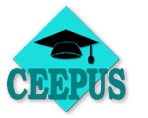 PÁLYÁZATI FELHÍVÁS1.CélországCsehországCsehországCsehország1.Intézmény, honlapCzech University of Life Sciences Prague Faculty of Economics and ManagementCurriculum link:
https://www.pef.czu.cz/en/r-9396-study/r-9485-study-programmes
https://www.pef.czu.cz/en/r-9396-study/r-9484-study-at-fem/r-10635-accredited-english-coursesCzech University of Life Sciences Prague Faculty of Economics and ManagementCurriculum link:
https://www.pef.czu.cz/en/r-9396-study/r-9485-study-programmes
https://www.pef.czu.cz/en/r-9396-study/r-9484-study-at-fem/r-10635-accredited-english-coursesCzech University of Life Sciences Prague Faculty of Economics and ManagementCurriculum link:
https://www.pef.czu.cz/en/r-9396-study/r-9485-study-programmes
https://www.pef.czu.cz/en/r-9396-study/r-9484-study-at-fem/r-10635-accredited-english-courses1.PályázattípusHallgatóknakHallgatóknakOktatóknak1 hónapra (T) min. 5 munkanap0 fő1.Pályázattípusféléváthallgatás (S)4 hónapra1 hónapra (ST)Oktatóknak1 hónapra (T) min. 5 munkanap0 fő1.Pályázattípus0 fő 1 főOktatóknak1 hónapra (T) min. 5 munkanap0 fő2.CélországSzlovákiaSzlovákiaSzlovákia2.Intézmény, honlapSlovak University of Agriculture in Nitra Faculty of Economics and ManagementCurriculum link: https://www.uniag.sk/en/european-credit-transfer-system-ects/
https://www.uniag.sk/en/ects-credits-allocation/
http://www.fem.uniag.sk/en/bachelor-and-master-programmes/
http://www.fem.uniag.sk/en/doctoral-study/https://www.uniag.sk/sk/studijne-programy/http://is.uniag.sk/katalog/index.pl?jak=rozsirene;lang=enSlovak University of Agriculture in Nitra Faculty of Economics and ManagementCurriculum link: https://www.uniag.sk/en/european-credit-transfer-system-ects/
https://www.uniag.sk/en/ects-credits-allocation/
http://www.fem.uniag.sk/en/bachelor-and-master-programmes/
http://www.fem.uniag.sk/en/doctoral-study/https://www.uniag.sk/sk/studijne-programy/http://is.uniag.sk/katalog/index.pl?jak=rozsirene;lang=enSlovak University of Agriculture in Nitra Faculty of Economics and ManagementCurriculum link: https://www.uniag.sk/en/european-credit-transfer-system-ects/
https://www.uniag.sk/en/ects-credits-allocation/
http://www.fem.uniag.sk/en/bachelor-and-master-programmes/
http://www.fem.uniag.sk/en/doctoral-study/https://www.uniag.sk/sk/studijne-programy/http://is.uniag.sk/katalog/index.pl?jak=rozsirene;lang=en2.PályázattípusHallgatóknakHallgatóknakOktatóknak1 hónapra (T) min. 5 munkanap1 fő2.Pályázattípusféléváthallgatás (S)4 hónapra1 hónapra (ST)Oktatóknak1 hónapra (T) min. 5 munkanap1 fő2.Pályázattípus0 fő 0 főOktatóknak1 hónapra (T) min. 5 munkanap1 fő3.CélországAusztriaAusztriaAusztria3.Intézmény, honlapBOKU - University of Natural Resources and Life Sciences, Vienna
Institute of Marketing and InnovationCurriculum link: https://www.boku.ac.at/en/boku4you/themen/erste-schritte-ins-studium/studienplan/
http://www.boku.ac.at/en/studienangebot/
http://www.boku.ac.at/en/universitaet-fuer-bodenkultur-wien-boku/studieren-an-der-boku/themen-fuer-studierende/internationales/international-students-coming-to-boku/
https://www.boku.ac.at/en/international/themen/international-students-coming-to-boku/englische-internationale-masterprogramme/
http://www.boku.ac.at/international/themen/international-students-coming-to-boku/ceepus-incomings/
https://online.boku.ac.at/BOKUonline/webnav.iniBOKU - University of Natural Resources and Life Sciences, Vienna
Institute of Marketing and InnovationCurriculum link: https://www.boku.ac.at/en/boku4you/themen/erste-schritte-ins-studium/studienplan/
http://www.boku.ac.at/en/studienangebot/
http://www.boku.ac.at/en/universitaet-fuer-bodenkultur-wien-boku/studieren-an-der-boku/themen-fuer-studierende/internationales/international-students-coming-to-boku/
https://www.boku.ac.at/en/international/themen/international-students-coming-to-boku/englische-internationale-masterprogramme/
http://www.boku.ac.at/international/themen/international-students-coming-to-boku/ceepus-incomings/
https://online.boku.ac.at/BOKUonline/webnav.iniBOKU - University of Natural Resources and Life Sciences, Vienna
Institute of Marketing and InnovationCurriculum link: https://www.boku.ac.at/en/boku4you/themen/erste-schritte-ins-studium/studienplan/
http://www.boku.ac.at/en/studienangebot/
http://www.boku.ac.at/en/universitaet-fuer-bodenkultur-wien-boku/studieren-an-der-boku/themen-fuer-studierende/internationales/international-students-coming-to-boku/
https://www.boku.ac.at/en/international/themen/international-students-coming-to-boku/englische-internationale-masterprogramme/
http://www.boku.ac.at/international/themen/international-students-coming-to-boku/ceepus-incomings/
https://online.boku.ac.at/BOKUonline/webnav.ini3.PályázattípusHallgatóknakHallgatóknakOktatóknak1 hónapra (T) min. 5 munkanap0 fő3.Pályázattípusféléváthallgatás (S)4 hónapra1 hónapra (ST)Oktatóknak1 hónapra (T) min. 5 munkanap0 fő3.Pályázattípus1 fő 0 főOktatóknak1 hónapra (T) min. 5 munkanap0 fő